Средство  массовой  информации для  опубликования   муниципальных  правовых  актови  иной  информационной информацииСпециальный   выпуск  №  161«26» октября 2022 годаУчреждено12.11.2007  года06.09.2022г. №38РОССИЙСКАЯ ФЕДЕРАЦИЯИРКУТСКАЯ ОБЛАСТЬМУНИЦИПАЛЬНОЕ ОБРАЗОВАНИЕ«КУЙТУНСКИЙ РАЙОН»КАРЫМСКОЕ МУНИЦИПАЛЬНЕ ОБРАЗОВАНИЕАДМИНИСТРАЦИЯПОСТАНОВЛЕНИЕ«О ПРИСВОЕНИИ АДРЕСА ЗЕМЕЛЬНОМУ УЧАСТКУ»В с упорядочиванием адресного хозяйства на территории Карымского сельского поселения, руководствуясь п.п.20 п.1 ст.14 Федерального закона от 06.10.2003г., федеральным законом от 06.10.2003г. № 131-ФЗ «Об общих принципах организации местного самоуправления в Российской Федерации», ст.16 закона Иркутской области от 21.06.2010г. №49-оз «Об административно-территориальном устройстве Иркутской области», руководствуясь статьями 23,46 Устава Карымского муниципального образования,  администрация Карымского муниципального образованияПОСТАНОВЛЕНИЕ:1.Объекту адресации – земельному участку, присвоить адрес: Российская Федерация, Иркутская область, Куйтунский муниципальный район, Карымское сельское поселение, село Карымск, ул.Набережная, участок 2;2.Контроль за исполнением настоящего постановления оставляю за собой. Глава Карымского муниципального образованияО.И.Тихонова22.09.2022г. №40РОССИЙСКАЯ ФЕДЕРАЦИЯИРКУТСКАЯ ОБЛАСТЬМУНИЦИПАЛЬНОЕ ОБРАЗОВАНИЕ«КУЙТУНСКИЙ РАЙОН»КАРЫМСКОЕ МУНИЦИПАЛЬНЕ ОБРАЗОВАНИЕАДМИНИСТРАЦИЯПОСТАНОВЛЕНИ«О ПРИСВОЕНИИ АДРЕСА ОБЪЕКТУ АДРЕСАЦИИ»В целях упорядочения адресного реестра Карымского муниципального образования, в соответствии  с Федеральным Законом от 06.10.2003г. № 131-ФЗ «Об общих принципах организации местного самоуправления в Российской Федерации», Постановлением Правительства РФ от22.05.2015 № 492 «О составе сведений об адресах, размещаемых в государственном адресном реестре, разделом IV Правил межведомственного информационного взаимодействия при ведении государственного адресного реестра, утверждённых Постановлением Правительства РФ ,постановлением Правительства РФ от 19 ноября 2014 года №1221 «Об утверждении Правил присвоения, изменения и аннулирования адресов», руководствуясь статьями 23,46 Устава Карымского муниципального образования,  администрация Карымского муниципального образованияПОСТАНОВЛЕНИЕ:1.Присвоить вновь образованному земельному участку, из земель населенных пунктов, следующий адрес: Российская Федерация, Иркутская область, муниципальный район Куйтунский, сельское поселение Карымское, поселок и(при) станция(и) Кимильтей, ул.Средняя, земельный участок 1б.2.Настоящее Постановление подлежит внесению в Федеральный государственный адресный реестр.3.Опубликовать настоящее Постановление в газете «Муниципальный вестник» и официальном сайте администрации Карымского сельского поселения www.карымск.рф 4.Настоящее Постановление вступает в законную силу со дня его подписания.5.Контроль за исполнением настоящего постановления оставляю за собой. Глава Карымского муниципального образованияО.И.ТихоноваГазета согласно ст. 12 Закона РФ «О средствах массовой информации» выходит без государственной регистрацииУчредитель:Администрация Карымского сельского поселенияОтветственный за  выпуск: Ведущий специалист администрации – Данилевич Л.О.Тираж 40 экземпляровЗАКАЗПописано в печать в 11 00 	Цена в розницу  свободнаяНомер набран, сверстан и отпечатан в Администрации Карымского МО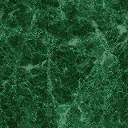 